Neapolitan 6th ( <II^  ) – Assignment 1Part 1 – Converting Existing Chords	These chords are either ii°6 or ii6. Convert them into <II^  chords.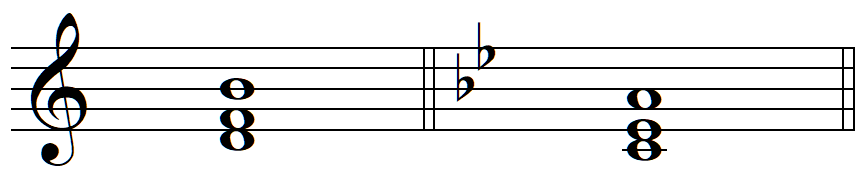 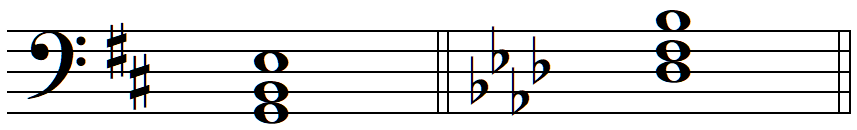 Part 2 – Creating Neapolitan 6th Chords from Scratch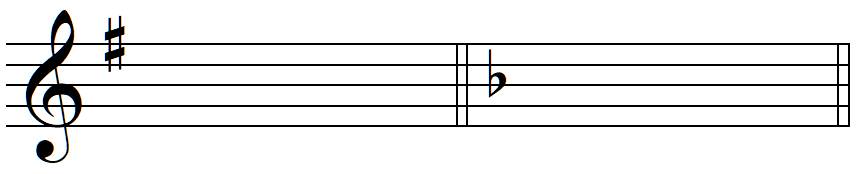 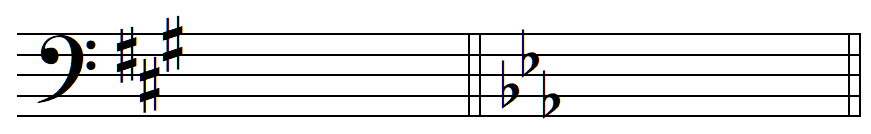 Part 3 – The Neapolitan 6th with Figured BassRealize the figured bass in “keyboard style”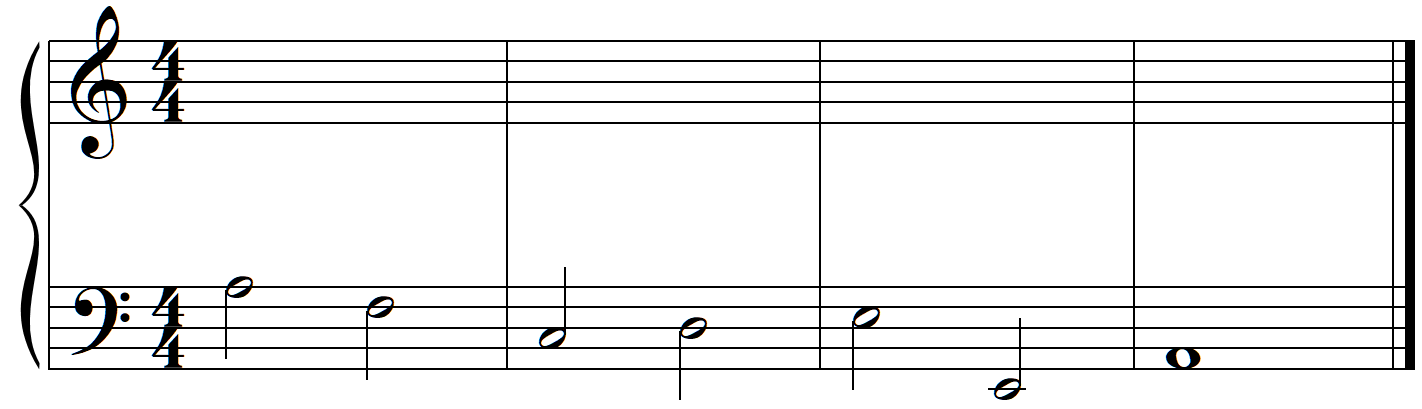 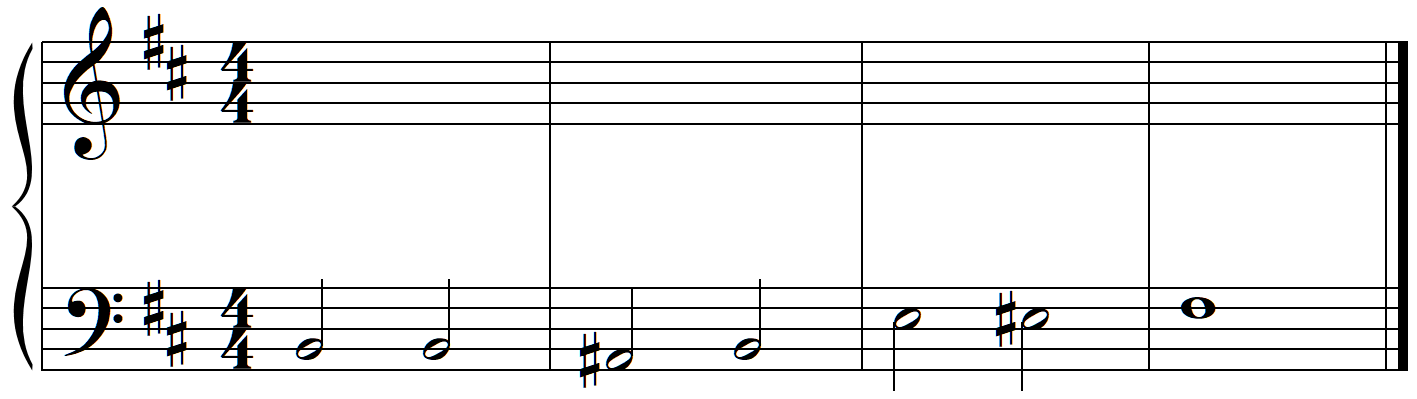 Part 4 – Four-Voice Part Writing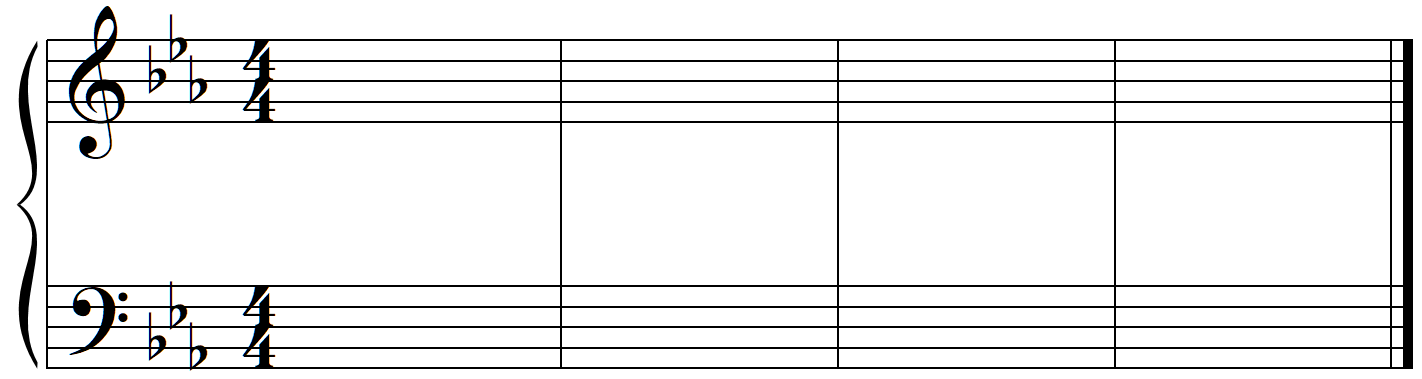 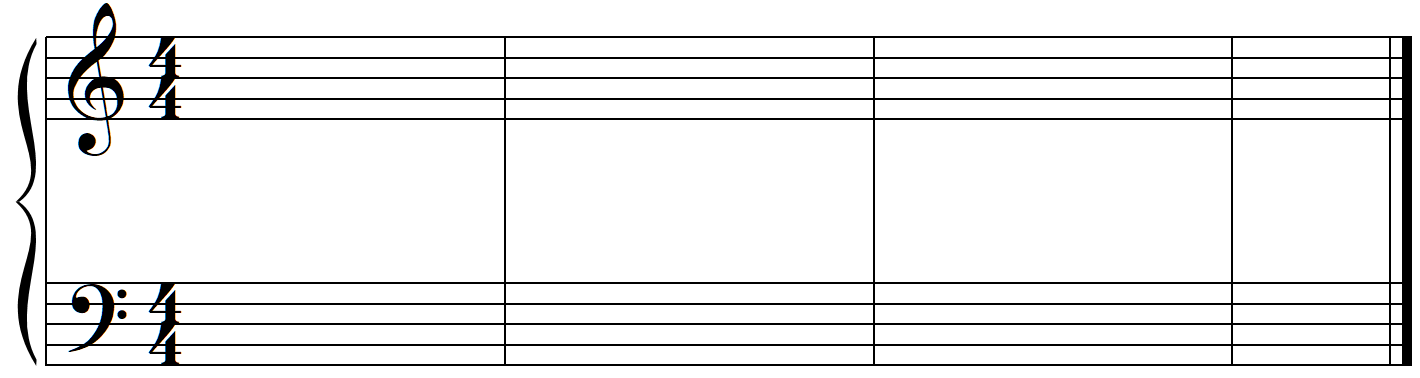 Part 5 – Analysis of Music with the Neapolitan 6thProvide a complete harmonic analysis of the following phraseMoritz Moszkowski – Spanish Dance, Op. 12, no. 1 (originally for piano four hands), mm. 51-58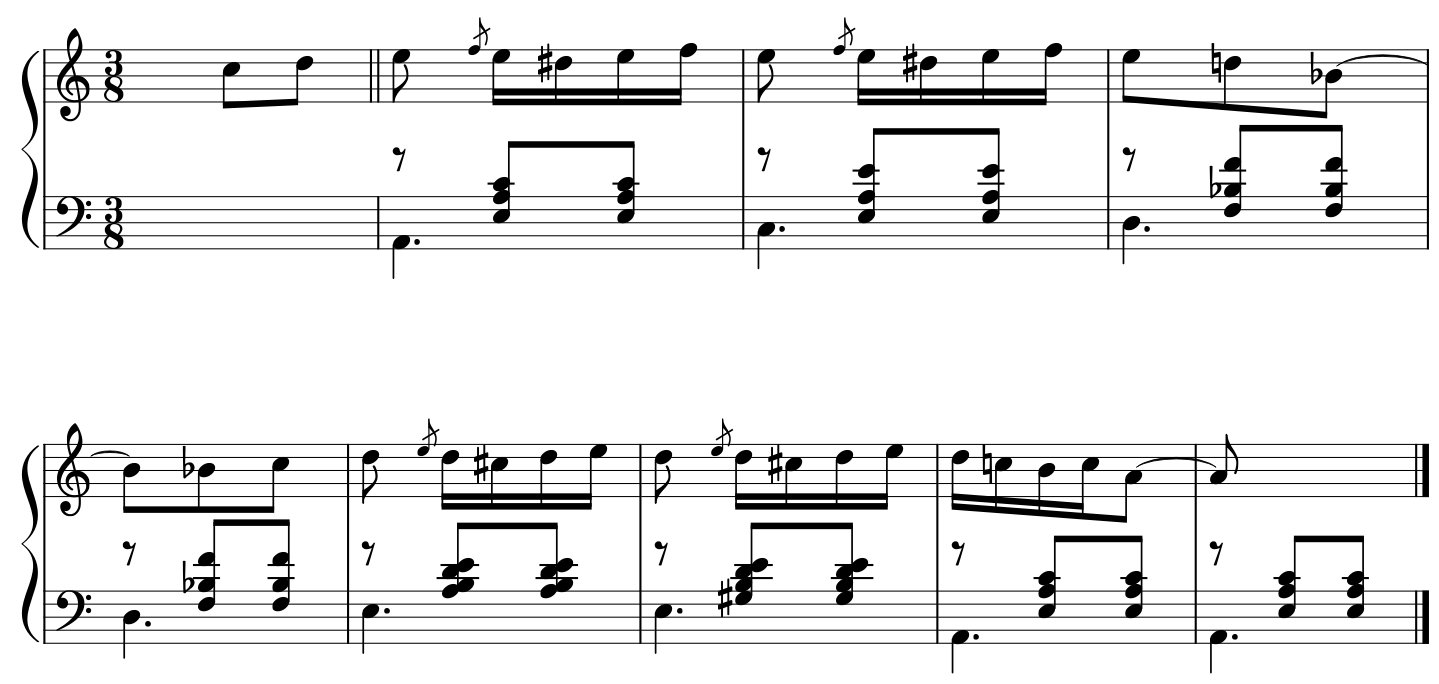 